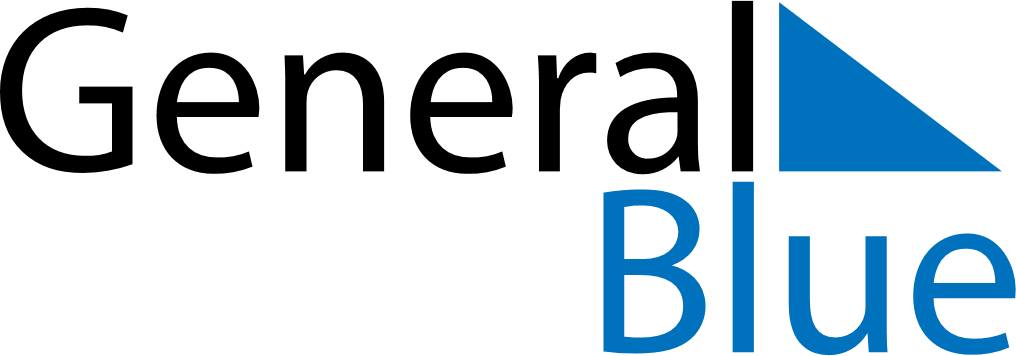 May 2024May 2024May 2024May 2024May 2024May 2024Luumaeki, South Karelia, FinlandLuumaeki, South Karelia, FinlandLuumaeki, South Karelia, FinlandLuumaeki, South Karelia, FinlandLuumaeki, South Karelia, FinlandLuumaeki, South Karelia, FinlandSunday Monday Tuesday Wednesday Thursday Friday Saturday 1 2 3 4 Sunrise: 5:01 AM Sunset: 9:11 PM Daylight: 16 hours and 9 minutes. Sunrise: 4:59 AM Sunset: 9:14 PM Daylight: 16 hours and 15 minutes. Sunrise: 4:56 AM Sunset: 9:16 PM Daylight: 16 hours and 20 minutes. Sunrise: 4:53 AM Sunset: 9:19 PM Daylight: 16 hours and 26 minutes. 5 6 7 8 9 10 11 Sunrise: 4:50 AM Sunset: 9:22 PM Daylight: 16 hours and 31 minutes. Sunrise: 4:47 AM Sunset: 9:24 PM Daylight: 16 hours and 36 minutes. Sunrise: 4:45 AM Sunset: 9:27 PM Daylight: 16 hours and 42 minutes. Sunrise: 4:42 AM Sunset: 9:29 PM Daylight: 16 hours and 47 minutes. Sunrise: 4:39 AM Sunset: 9:32 PM Daylight: 16 hours and 52 minutes. Sunrise: 4:37 AM Sunset: 9:35 PM Daylight: 16 hours and 57 minutes. Sunrise: 4:34 AM Sunset: 9:37 PM Daylight: 17 hours and 3 minutes. 12 13 14 15 16 17 18 Sunrise: 4:31 AM Sunset: 9:40 PM Daylight: 17 hours and 8 minutes. Sunrise: 4:29 AM Sunset: 9:42 PM Daylight: 17 hours and 13 minutes. Sunrise: 4:26 AM Sunset: 9:45 PM Daylight: 17 hours and 18 minutes. Sunrise: 4:24 AM Sunset: 9:47 PM Daylight: 17 hours and 23 minutes. Sunrise: 4:21 AM Sunset: 9:50 PM Daylight: 17 hours and 28 minutes. Sunrise: 4:19 AM Sunset: 9:52 PM Daylight: 17 hours and 33 minutes. Sunrise: 4:17 AM Sunset: 9:55 PM Daylight: 17 hours and 38 minutes. 19 20 21 22 23 24 25 Sunrise: 4:14 AM Sunset: 9:57 PM Daylight: 17 hours and 42 minutes. Sunrise: 4:12 AM Sunset: 10:00 PM Daylight: 17 hours and 47 minutes. Sunrise: 4:10 AM Sunset: 10:02 PM Daylight: 17 hours and 52 minutes. Sunrise: 4:07 AM Sunset: 10:04 PM Daylight: 17 hours and 56 minutes. Sunrise: 4:05 AM Sunset: 10:07 PM Daylight: 18 hours and 1 minute. Sunrise: 4:03 AM Sunset: 10:09 PM Daylight: 18 hours and 5 minutes. Sunrise: 4:01 AM Sunset: 10:11 PM Daylight: 18 hours and 10 minutes. 26 27 28 29 30 31 Sunrise: 3:59 AM Sunset: 10:13 PM Daylight: 18 hours and 14 minutes. Sunrise: 3:57 AM Sunset: 10:16 PM Daylight: 18 hours and 18 minutes. Sunrise: 3:55 AM Sunset: 10:18 PM Daylight: 18 hours and 22 minutes. Sunrise: 3:53 AM Sunset: 10:20 PM Daylight: 18 hours and 26 minutes. Sunrise: 3:52 AM Sunset: 10:22 PM Daylight: 18 hours and 30 minutes. Sunrise: 3:50 AM Sunset: 10:24 PM Daylight: 18 hours and 33 minutes. 